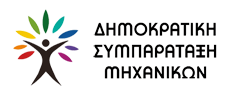 Με βάση την τεκμηρίωση την οποία προσφέρει το βιβλίο που σας επισυνάπτουμε (το μοναδικό στο είδος του που περιγράφει το εγχείρημα «Ολυμπιακοί Αγώνες» με το σωστό θετικό οικονομικό και τεχνικό αποτύπωμα), οφείλουμε με έμφαση να σημειώσουμε ότι το ζήτημα των Ολυμπιακών έργων σε σχέση με την ασφάλειά τους, τίθεται αποσπασματικά εάν δεν συσχετιστεί με την συνολική εικόνα των δημόσιων υποδομών στις οποίες επενέργησε η ολυμπιακή διοργάνωση. Πιο συγκεκριμένα, στη κατηγορία «Ολυμπιακά έργα» εντάσσεται ένα ευρύ φάσμα συμβολής των Ολυμπιακών Αγώνων του 2004 της Αθήνας στον εκσυγχρονισμό, την αναβάθμιση και τη βελτίωση των δημοσίων υποδομών στο χώρο του αθλητισμού, της υγείας, των μεταφορών, ηλεκτρικής ενέργειας και τηλεπικοινωνιών, του πολιτισμού, της διαχείρισης των υδάτινων πόρων, της αισθητικής αναβάθμισης και λειτουργικής ανασυγκρότησης του αστικού τοπίου. Οι παρεμβάσεις αυτές παρατίθενται αναλυτικά στο προσάρτημα του βιβλίου.Συνεπώς το ζητούμενο είναι εάν για τα έργα αυτά υπήρχε σχεδιασμός συντήρησης τους, και εάν η ευθύνη αυτή ανήκε στους κατασκευαστές και προμηθευτές ή σε εργολαβίες συντήρησης κατοχυρωμένες από την δημοπράτηση του έργου. Στο βιβλίο προβάλλεται το ερώτημα εάν ήταν απαραίτητο το «στέγαστρο Καλατράβα» (σελ. 21) και η απάντηση δίνεται σε σχέση με τα μέτρα της εποχής. Άρα το ερώτημα της ασφάλειας του στεγάστρου του Ολυμπιακού Σταδίου και της συντήρησής του θα πρέπει υπεύθυνα να τεθεί και για τις 30 αθλητικές εγκαταστάσεις ολυμπιακών προδιαγραφών, εκ των οποίων οι 18 νέες και οι 12 υπάρχουσες, οι οποίες ανακαινίσθηκαν ριζικά. Αφορά συνακόλουθα τις δημόσιες υποδομές υγείας οι οποίες αναβαθμίστηκαν (νοσοκομεία), τα έργα που κατασκευάστηκαν με τη διασφάλιση της μετέπειτα χρήσης τους από δημόσιους οργανισμούς και φορείς, όπως για παράδειγμα οι εγκαταστάσεις ΣΕΛΕΤΕ του μετέπειτα Υπουργείου Παιδείας, οι φοιτητικές εστίες του Πολυτεχνείου και του Πανεπιστημίου Αθηνών και οι εγκαταστάσεις των Σχολών της Ελληνικής Αστυνομίας κ.α.Πέτρος ΣυναδινόςΝίκος Χούτας